一般社団法人ソフトウェア協会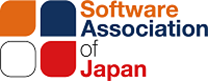 　　　　　　　　　　主催：人材委員会SAJでは、独立行政法人高齢・障害・求職者雇用支援機構（以下、JEED）生産性向上人材育成支援センター（以下「生産性センター」）の実施する、在職労働者の労働生産性向上を目的とした「生産性向上支援訓練」について、事業取組団体として選定を受け、人材委員会主催としてSAJ会員企業の皆様に対しての研修を企画・開催しています。第3弾となる今回は、「組織力強化のための管理」2日間研修講座です。組織目標の達成に向けた業務の効率化、価値を創出するためにどのような風土、文化が必要なのかについて演習を交え、組織における管理者の役割や、組織力の強化のための具体的な手法を理解し、強い組織の構築手法の習得を目的とした研修を開講する運びとなりました。通常より大変安い価格にて、研修を受講できますので、奮ってご参加ください。※プログラムの内容は状況に応じて変更となる場合があります。★本申込書にご記入いただいたお客様の個人情報は、SAJ及び生産性センターにおいて、生産性支援訓練に関連する事項にのみ使用いたします。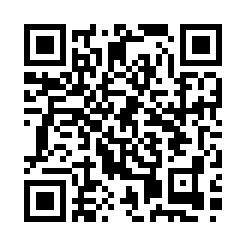 ★開催前15日以降のキャンセルは受付出来かねます。代理受講または一部受講にてご対応をお願いします。★同時双方向通信による生産性向上支援訓練利用規約のURL及び2次元コード(事業取組団体方式)https://www.jeed.go.jp/js/jigyonushi/q2k4vk000000v87c-att/q2k4vk000003ojz1.pdf　　お申込み先　　　　　　　　一般社団法人ソフトウェア協会　　　　〒107-0052 東京都港区赤坂1-3-6　赤坂グレースビルTEL：03-3560-8440　 E-mail：gyoumu1@saj.or.jp担当：横井概要概要概要概要日時2022年11月10日(火)・11日(水) 10:00～17:00（内休憩1時間）2022年11月10日(火)・11日(水) 10:00～17:00（内休憩1時間）2022年11月10日(火)・11日(水) 10:00～17:00（内休憩1時間）配信場所一般社団法人ソフトウェア協会　3階会議室〒107-0052　東京都港区赤坂1-3-6一般社団法人ソフトウェア協会　3階会議室〒107-0052　東京都港区赤坂1-3-6一般社団法人ソフトウェア協会　3階会議室〒107-0052　東京都港区赤坂1-3-6対象リーダー、マネージャー、管理者などリーダー、マネージャー、管理者などリーダー、マネージャー、管理者など受講料5,500円（税込）／名5,500円（税込）／名5,500円（税込）／名定員20名（1社から複数名参加可能です）※最少催行人数：15名20名（1社から複数名参加可能です）※最少催行人数：15名20名（1社から複数名参加可能です）※最少催行人数：15名申込締切2022年11月2日（木）（但し、定員になり次第、締め切ります）2022年11月2日（木）（但し、定員になり次第、締め切ります）2022年11月2日（木）（但し、定員になり次第、締め切ります）プログラム（予定）プログラム（予定）プログラム（予定）講師講師志村　智子　氏（株式会社インフォテック・サーブ）研修内容研修内容第1章　生産性とは　　　生産性の定義　(演習有)第2章　事業価値の創出　　　価値実現の仕組み　(演習有)第3章　予定された業務　　　計画の推進を促す管理　(演習有)　第4章　イノベーティブな業務　　　試行錯誤の支援　(演習有)　第5章　メンバーの管理　　　業務遂行状況　(演習有)第6章　心理的安全性　(ケーススタディ有)　　　心理的安全性とは　　　リスクを回避し、生産性を向上させるコミュニケーション　　　沈黙が何を引き起こしたか演習：組織力強化に必要な管理と円滑なコミュニケーションについて学ぶ応用：ケーススタディを通じ、より安心して生産性を上げるための土壌づくりを考える生産性向上支援訓練　受講申込書　（組織力強化のための管理）生産性向上支援訓練　受講申込書　（組織力強化のための管理）生産性向上支援訓練　受講申込書　（組織力強化のための管理）生産性向上支援訓練　受講申込書　（組織力強化のための管理）生産性向上支援訓練　受講申込書　（組織力強化のための管理）生産性向上支援訓練　受講申込書　（組織力強化のための管理）生産性向上支援訓練　受講申込書　（組織力強化のための管理）生産性向上支援訓練　受講申込書　（組織力強化のための管理）フ　リ　ガ　ナフ　リ　ガ　ナフ　リ　ガ　ナ貴　　社　　名貴　　社　　名貴　　社　　名貴 社 住 所貴 社 住 所貴 社 住 所〒〒〒〒〒業種（該当するものに〇）業種（該当するものに〇）業種（該当するものに〇）建設　／　製造　／　運輸　／　卸売・小売　／　サービス　／　その他建設　／　製造　／　運輸　／　卸売・小売　／　サービス　／　その他建設　／　製造　／　運輸　／　卸売・小売　／　サービス　／　その他建設　／　製造　／　運輸　／　卸売・小売　／　サービス　／　その他建設　／　製造　／　運輸　／　卸売・小売　／　サービス　／　その他TELTELTELFAXFAX従業員数（該当するものに〇）従業員数（該当するものに〇）A：30人未満 ／ B：30～99人 ／ C：100～299人 ／D:300～499人／ E：500～999人 ／ F：1000人以上A：30人未満 ／ B：30～99人 ／ C：100～299人 ／D:300～499人／ E：500～999人 ／ F：1000人以上A：30人未満 ／ B：30～99人 ／ C：100～299人 ／D:300～499人／ E：500～999人 ／ F：1000人以上A：30人未満 ／ B：30～99人 ／ C：100～299人 ／D:300～499人／ E：500～999人 ／ F：1000人以上A：30人未満 ／ B：30～99人 ／ C：100～299人 ／D:300～499人／ E：500～999人 ／ F：1000人以上A：30人未満 ／ B：30～99人 ／ C：100～299人 ／D:300～499人／ E：500～999人 ／ F：1000人以上お申込み担当者部署・役職お申込み担当者請求書送付先〒※原本が必要な場合に記入〒※原本が必要な場合に記入〒※原本が必要な場合に記入〒※原本が必要な場合に記入〒※原本が必要な場合に記入〒※原本が必要な場合に記入お申込み担当者氏　　　名お申込み担当者E-mail受講者フ　リ　ガ　ナ1フ　リ　ガ　ナ1性別男　　／　　女男　　／　　女いずれかに受講者氏　　名1氏　　名1年齢歳歳研修時点の年齢受講者E-mail 1E-mail 1就業状況正社員／非正規雇用正社員／非正規雇用いずれかに受講者受講状況受講状況オンライン(自宅から)　/　オンライン(自宅以外から)　オンライン(自宅から)　/　オンライン(自宅以外から)　オンライン(自宅から)　/　オンライン(自宅以外から)　オンライン(自宅から)　/　オンライン(自宅以外から)　いずれかに受講者資料送付先住所資料送付先住所自宅から受講する方は記入受講者フ　リ　ガ　ナ2フ　リ　ガ　ナ2性別男　　／　　女男　　／　　女いずれかに受講者氏　　名2氏　　名2年齢歳歳研修時点の年齢受講者E-mail 2E-mail 2就業状況正社員／非正規雇用正社員／非正規雇用いずれかに受講者受講状況受講状況オンライン(自宅から)　/　オンライン(自宅以外から)　オンライン(自宅から)　/　オンライン(自宅以外から)　オンライン(自宅から)　/　オンライン(自宅以外から)　オンライン(自宅から)　/　オンライン(自宅以外から)　いずれかに受講者資料送付先住所資料送付先住所自宅から受講する方は記入受講者フ　リ　ガ　ナ3フ　リ　ガ　ナ3性別男　　／　　女男　　／　　女いずれかに受講者氏　　名3氏　　名3年齢歳歳研修時点の年齢受講者E-mail 3E-mail 3就業状況正社員／非正規雇用正社員／非正規雇用いずれかに受講者受講状況受講状況オンライン(自宅から)　/　オンライン(自宅以外から)　オンライン(自宅から)　/　オンライン(自宅以外から)　オンライン(自宅から)　/　オンライン(自宅以外から)　オンライン(自宅から)　/　オンライン(自宅以外から)　いずれかに資料送付先住所資料送付先住所自宅から受講する方は記入